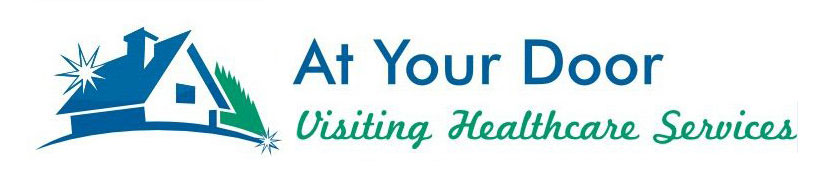 Meet At Your Door Nurse PractitionerDoug Caserta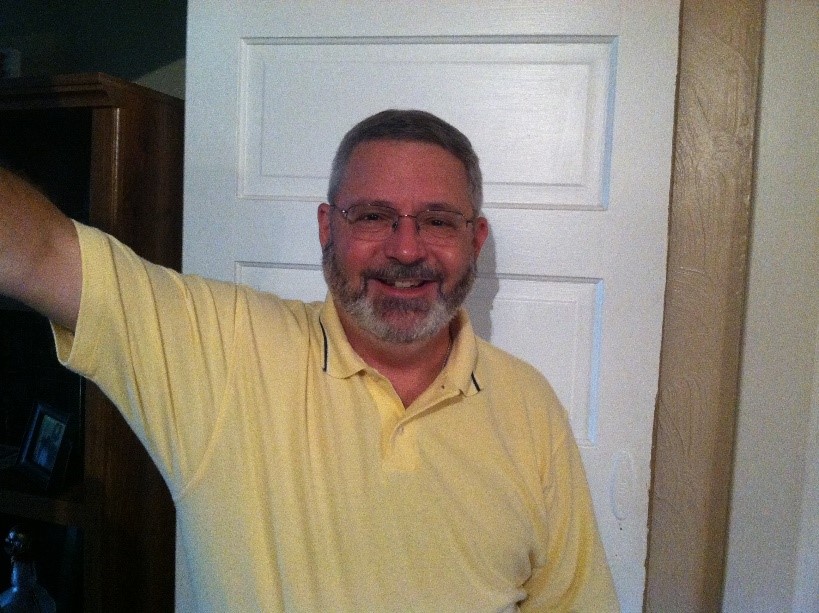 Doug Caserta is retired from the United States Air Force with over 20 years of military experience. While active duty, Doug obtained a BS in Social Psychology from Park University. He has over 27 years of nursing experience in a wide variety of nursing roles. He earned an AS degree in nursing from Indiana University–Kokomo and a BS degree in nursing from Indiana University–East. He completed an MSN in primary care nursing from Indiana Wesleyan University. Doug is a retired Paramedic/Firefighter with over 35 years’ experience.Doug is married with two daughters and a step-daughter, three grandchildren, and three step-grandchildren. Doug and his wife are very active in their local Catholic parish as lectors, Eucharistic ministers, bereavement committee members, parish and finance councils, and strong advocates for the poor. Doug is also a Fourth Degree Sir Knight and Financial Secretary for Knights of Columbus Council #3698.